Kontaktronowy przetwornik poziomu
odpowiedni do aplikacji spożywczych
Klingenberg, październik 2020. WIKA rozszerzyła gamę przetworników poziomu z hermetycznym łańcuchem pomiarowym poprzez dodanie modelu FLR-F do aplikacji spożywczych. Przyrząd posiada elektropolerowaną powierzchnię o chropowatości < 0.8 µm Ra i dostępny jest z przyłączami procesowymi specyficznymi dla aplikacji, takimi jak TriClamp.Przetwornik poziomu działa na zasadzie pływaka z transmisją magnetyczną. Niezawodnie mierzy poziom, nawet przy spienieniu, a dodatkowo może podawać wartość temperatury. Kontaktron w rurze prowadzącej (o długości do sześciu metrów) można ustawić jako quasi-ciągły pomiar poziomu.Model FLR-F jest także dostępny w wersji z zamontowanym na główce przetwornikiem dla różnych sygnałów wyjściowych i protokołów komunikacyjnych. Ponadto przyrząd może być dostarczony ze zdejmowanym ogranicznikiem pływaka i uszczelnieniem zgodnym z FDA lub w wersji ATEX do zastosowań, w których rury oczyszczane są łatwopalnymi mediami.Liczba znaków: 915Słowo kluczowe: FLR-FProducent:WIKA Alexander Wiegand SE & Co. KGAlexander-Wiegand-Straße 3063911 Klingenberg/GermanyTel. +49 9372 132-0Fax +49 9372 132-406vertrieb@wika.comwww.wika.deZdjęcie firmowe WIKA: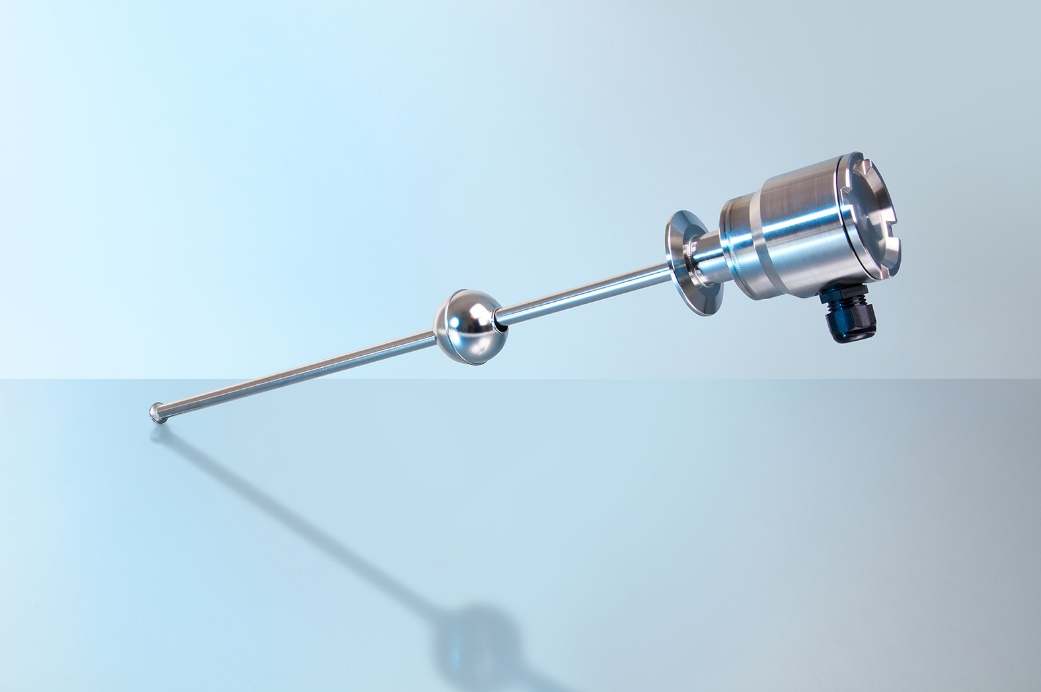 Model: FLR-FEdycja przez:WIKA Polska spółka z ograniczoną odpowiedzialnością sp. k. ul. Łęgska 29/35 87-800 Włocławek Tel. (+48) 54 23 01 100 Fax (+48) 54 23 01 101 info@wikapolska.pl www.wikapolska.plReklama prasowa WIKA